Контрольная работа «Обработка текстовой информации»,   5 классВариант № 1Часть I1. Отметьте элементы окна приложения WordPad.Название приложения;Строка меню;Кнопка закрыть;Кнопка свернуть;Панель инструментов;Палитра;Панель Стандартная;Панель Форматирование;Рабочая область;Полосы прокрутки.2. Отметьте операции при редактировании документов.Вставка;Удаление;Замена;Изменение шрифта;Изменение начертания;Изменение цвета;Поиск и замена;Выравнивание.3. Отметьте инструменты графического редактора.РаспылительПрямоугольникНожницыКарандаш4. Отметьте верное.При упорядочивании информации в хронологической последовательности происходит …обработка, связанная с получением нового содержания, новой информации;обработка, связанная с изменением формы информации, но не изменяющая её содержания.5. Выберите правильные ответы. Основными элементами текстового документа являются…абзацы;     символы;   курсорные клавиши;слова;        строки;     страницы;    файлы.Часть II6. Соотнесите операции и пиктограммы или цепочки команд меню.7. Дайте определения следующим понятиям:а) Текстовый редактор –  б) Форматирование текста –8. Запишите этапы подготовки документов на компьютере.9. Для чего служит клавиша BackSpace ?10. Как связаны систематизация и поиск информации?Часть III. Практическая часть11. Наберите следующий текст:АнтошкаАнтошка, Антошка, Пойдем копать картошку,Антошка, Антошка,Пойдем копать картошку.Припев:Тили-тили, трали-вали,Это мы не проходили, Это нам не задавали,Тарам-пам-пам.Отформатируйте текст следующим образом:заголовок – шрифт Arial, полужирный, размер шрифта – 18, цвет – красный, выравнивание – по центру;текст куплета песни – шрифт Comic Sans MS, цвет – синий, размер – 14, выравнивание – по левому краю;текст припева – шрифт Monotype Corsiva, цвет – фиолетовый, размер – 16, выравнивание – по правому краю;слово Припев – шрифт  Times New Roman, подчёркнутый курсив, цвет – красный, размер – 16, выравнивание – по левому краю;Сохраните работу на рабочий стол в папку КР_5  с именем КР_ФИ_класс.Контрольная работа «Обработка текстовой информации»,   5 классВариант № 2Часть I1. Отметьте элементы окна приложения Paint.Название приложения;Строка меню;Кнопка закрыть;Кнопка свернуть;Панель инструментов;Палитра;Панель Стандартная;Панель Форматирование;Рабочая область;Полосы прокрутки.2. Отметьте операции при форматировании документов.Вставка;Удаление;Замена;Изменение шрифта;Изменение начертания;Изменение цвета;Поиск и замена;Выравнивание.3. Отметьте инструменты графического редактора.ЛастикТреугольникКистьЗаливка4. Отметьте верное.При форматировании текстового документа  происходит …обработка, связанная с изменением формы информации, но не изменяющая её содержания;обработка, связанная с получением нового содержания, новой информации5. Выберите правильные ответы. Основными элементами текстового документа являются…абзацы;     символы;   курсорные клавиши;слова;        строки;     страницы;    файлы.Часть II6. Соотнесите операции и пиктограммы или цепочки команд меню.7. Дайте определения следующим понятиям:а) Текстовый процессор –  б) Редактирование текста –8. Запишите этапы подготовки документов на компьютере.9. Для чего служит клавиша Delete?10. Как связаны поиск информации и систематизация?Часть III. Практическая часть11. Наберите следующий текст:АнтошкаАнтошка, Антошка, Пойдем копать картошку,Антошка, Антошка,Пойдем копать картошку.Припев:Тили-тили, трали-вали,Это мы не проходили, Это нам не задавали,Тарам-пам-пам.Отформатируйте текст следующим образом:заголовок – шрифт Arial, полужирный, размер шрифта – 18, цвет – красный, выравнивание – по центру;текст куплета песни – шрифт Comic Sans MS, цвет – синий, размер – 14, выравнивание – по левому краю;текст припева – шрифт Monotype Corsiva, цвет – фиолетовый, размер – 16, выравнивание – по правому краю;слово Припев – шрифт  Times New Roman, подчёркнутый курсив, цвет – красный, размер – 16, выравнивание – по левому краю;Сохраните работу на рабочий стол в папку КР_5  с именем КР_ФИ_класс.1Выровнять абзац по левому краюА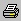 2Отменить предыдущую операциюБФайлСохранить как…3Вывести на печатьВ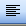 4Сохранить документГ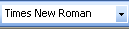 5Выбор шрифтаД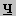 6Подчеркнуть выделенный текстЕ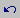 1Выровнять абзац по правому краюА2Отменить предыдущую операциюБФайлСохранить как…3Вывести на печатьВ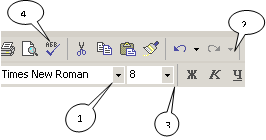 4Сохранить документГ5Выбор шрифтаД6Курсивом выделить текстЕ